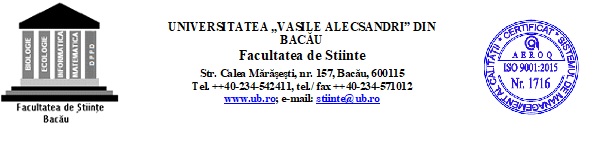 PROFESORI COORDONATORI PENTRU LUCRĂRILE METODICO-ŞTIINŢIFICE DEOBŢINEREA GRADULUI DIDACTIC ISERIA 2020-2022A. SPECIALIZAREA: MARKETINGProf.univ.dr. Eugenia HarjaConf.univ.dr. Marcela-Cornelia DanuConf.univ.dr. Bogdan-Vasile NichiforConf.univ.dr. Diana Magdalena PrihoancăConf.univ.dr. Laura-Cătălina ȚimirașB. SPECIALIZAREA: CONTABILITATEProf.univ.dr. Mihai DejuConf.univ.dr. Daniel BotezConf.univ.dr. Aristiţa RotilăLect. univ. dr. Ionela-Cristina Breahnă-PravățLect. univ. dr. Daniela Cristina SolomonC. SPECIALIZAREA: MANAGEMENTProf. univ. dr. ing. ec. Ovidiu-Leonard TurcuConf. univ. dr. ec. Costel CeoceaConf. univ. dr. ec. Roxana Mironescu